ZÁKLADNÍ ŠKOLA A MATEŘSKÁ ŠKOLA KAMENIČKY, KAMENIČKY 38, 539 41 KAMENIČKY………………………………………………………………………………………………………………ZÁPIS DO 1. TŘÍDY PRO ŠKOLNÍ ROK 2023/202413.03. 2023Ředitelka  základní školy, jejíž činnost vykonává Základní škola  a Mateřská škola Kameničky, Kameničky 38, 539 41 Kameničky, okres Chrudim vyhlašuje na středu 12. dubna 2023 v době od 12:00 do 16:00 hodin zápis do 1. tříd pro školní rok 2023/2024.U zápisu zákonní zástupci předloží:rodný list dítěte;platný doklad o svém trvalém pobytu (občanský průkaz, pas);doporučení školského poradenského zařízení a odborného lékaře nebo klinického psychologa, pokud budou žádat o odklad povinné školní docházky (doporučení přiloží ke své žádosti o odklad povinné školní docházky).Informace k zápisům k povinné školní docházce pro školní rok 2023/2024Zápis se týká všech dětí narozených v období od 1. 9. 2016 do 31. 8. 2017. Rovněž se týká dětí, kterým byl v roce 2022 odložen začátek povinné školní docházky.Pokud u svého dítěte uvažujete o odkladu začátku povinné školní docházky, měli byste vědět, že o odklad lze požádat pouze v době konání zápisu. Vzhledem k tomu je žádoucí, abyste všechna k tomu potřebná doporučení (jimiž jsou doporučení školského poradenského zařízení a odborného lékaře nebo klinického psychologa) měli v době zápisu již vyřízena a vzali jste je k zápisu s sebou.Za účelem posouzení školní zralosti se můžete objednávat v Pedagogicko-psychologické poradně Hlinsko, Nádražní 548, abyste vše potřebné vyřídili v dostatečném časovém předstihu (tel. 469 312 934).Mgr. Lenka Hladíkováředitelka ZŠ a MŠ Kameničky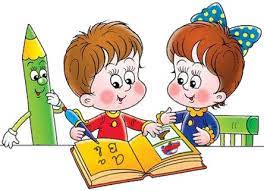 